Задание для 2  класса (8 лет) по сольфеджио.  – Четверг 16.40-17.10.Брянцев РоманМизонова ЛидияЧурилов ДмитрийУрок 1. 2 четверть.  Тональность ля минор. Гамма ля минор. Тоника –звук «ля». Устойчивые ступени – ля, до, ми. Неустойчивые ступени- си, ре, фа. соль. Вводные ступени – соль, си.Записать гамму ля минор в тетрадь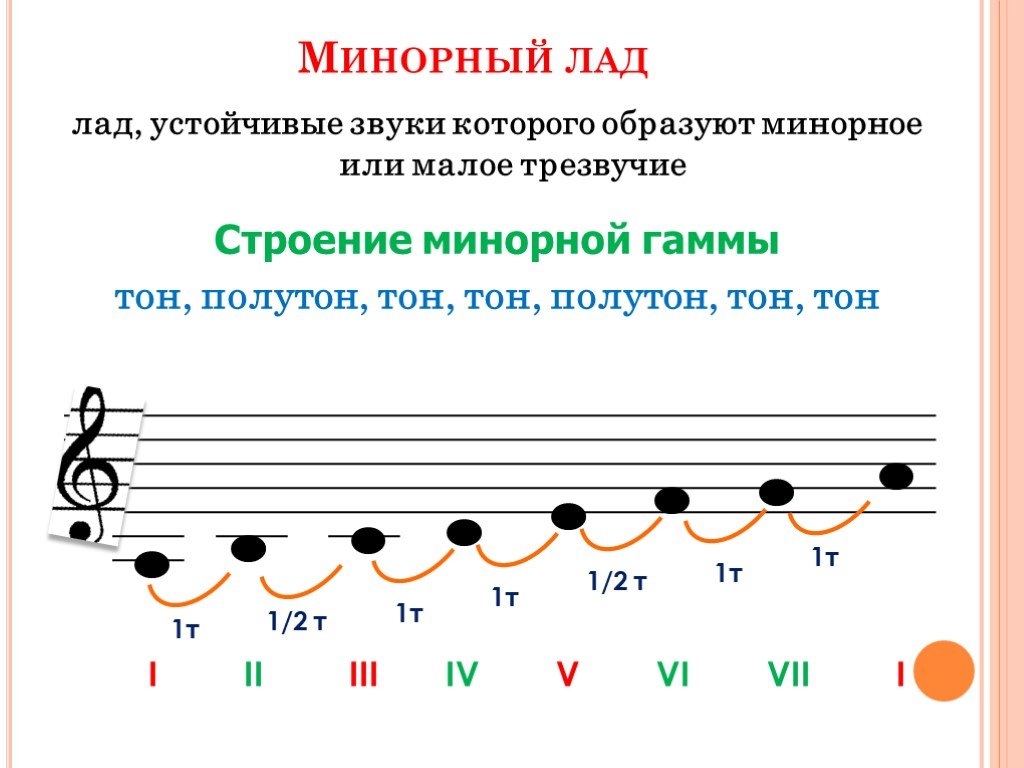 Вокально-интонационные упражнения на освоение элементов гаммы –ля минор.спеть гамму ровными половинными, четвертными (при этом возможны выполнения движений в виде ритмичных шагов на месте), восьмыми, шестнадцатыми длительностями (при этом возможны движения в виде бега на месте) в размере две четверти с тактированием (если исполняется без движений);спеть устойчивые ступени и неустоичивые с разрешением в устойчивые;спеть мелодические обороты в тональности -I-II-III,    III-II-I,   III-IV-V,    V-IV-III,     V-VI-VII-I,     I-VII-VI-V.Записать и спеть Тоническое трезвучие.Простучать ритм: 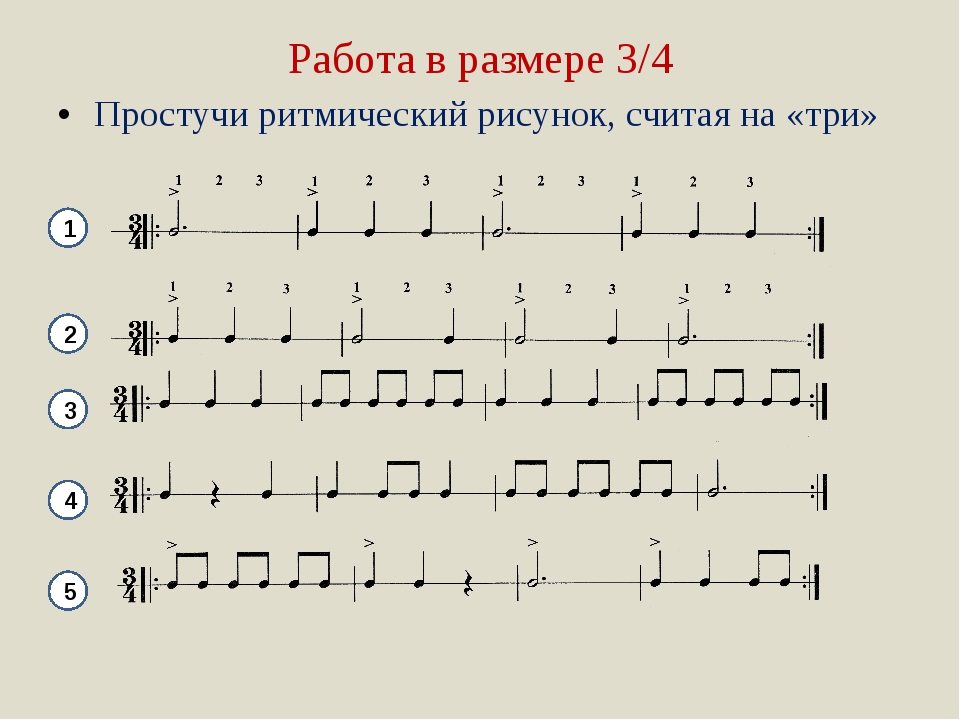 Сслка на видео в YouTube видеохостинг урок №19 https://youtu.be/G_DUeC8OyGEДомашнее задание:  Д.З. – Г. Калинина. Рабочая тетрадь стр. 7 № 9,10 письменно. Сольфик № 266  разобрать ноты.Задание выполнить и прислать на электронную почтуtabolina231271@mail.ru  или ВК не позднее  24 апреля до 17.00.